Talk Moves to Support Classroom Discussions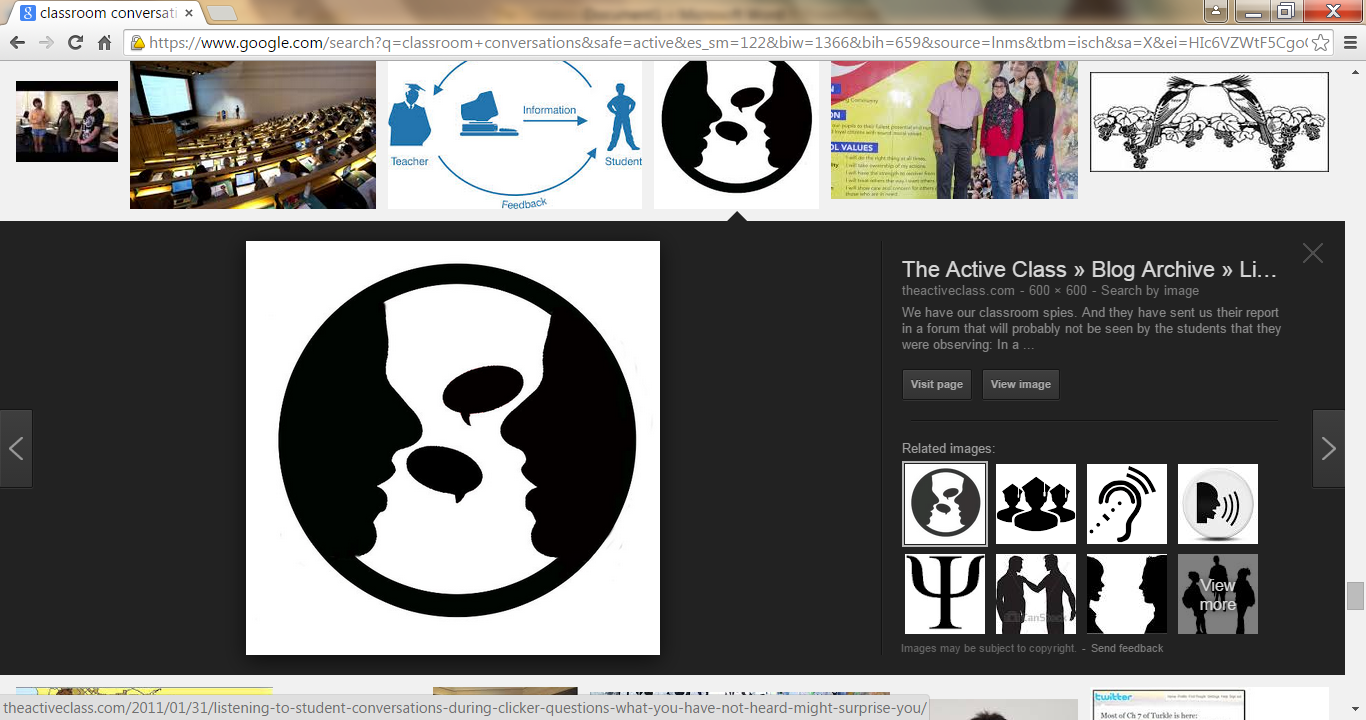 RevoicingSo you are saying _______. What’s your reasoning?Tell us what _______ means?RepeatingCan you repeat what ______ said in your own words?ReasoningDo you agree or disagree and why?Why does that make sense?Have you seen a problem like this before?What is the same/different about these problems?How do you know?How did you know which operation to use to solve the problem?Why is that the answer?Adding OnWould someone like to add on to this?How does your idea relate to the idea that ______ just explained?Wait TimeTake your time….Think about it….What observations can you make?Turn and TalkTurn and talk to your neighbor.If you have the same answer, explain how you solved the problem.ReviseHas anyone’s thinking changed?Would you like to revise your thinking?